Guía de repasoP.I.E1° BásicoProfesora diferencial: Headelyne Behm 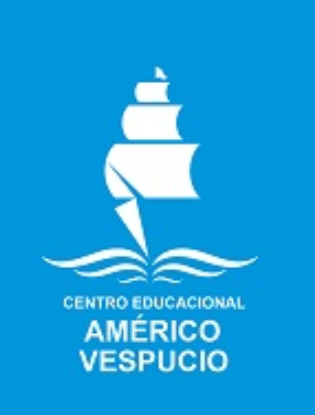 Esta semana trabajaremos en base a la letra Yy.Actividad N°1:Identifica cada imagen y reconoce la Ya – Ye – Yi – Yo – Yu. 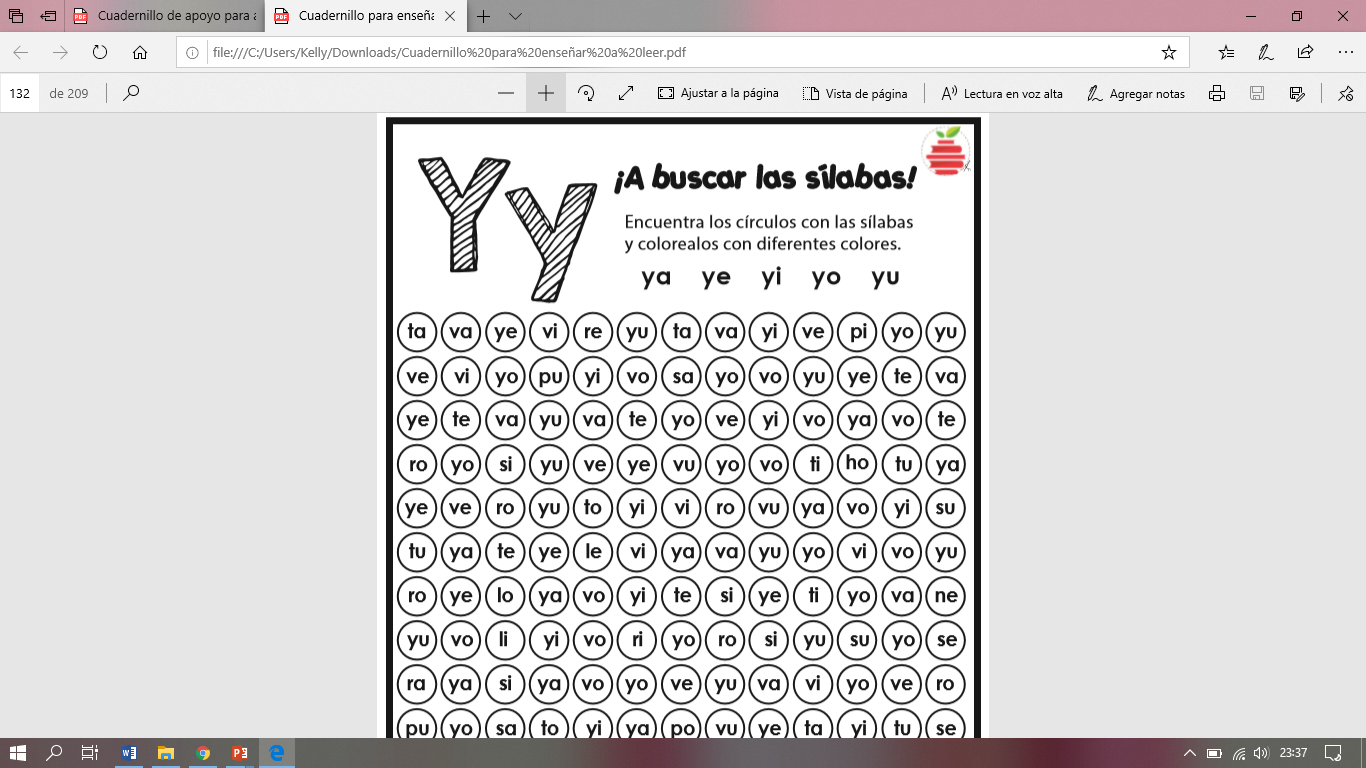 Actividad N°2: Remarca la letra Y-y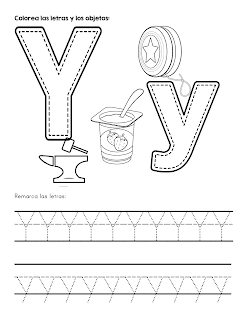 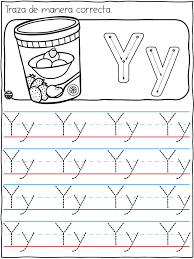 Actividad N°1 Conteo del 1 al 50:Escribe de forma ordenada los números del 1 al 50 en el tren que se encuentra a continuación.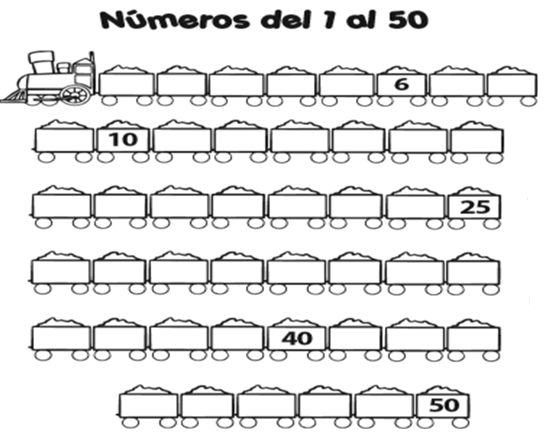 Actividad N°2 completa la siguiente imagen uniendo en orden los puntos enumerados del 1 al 50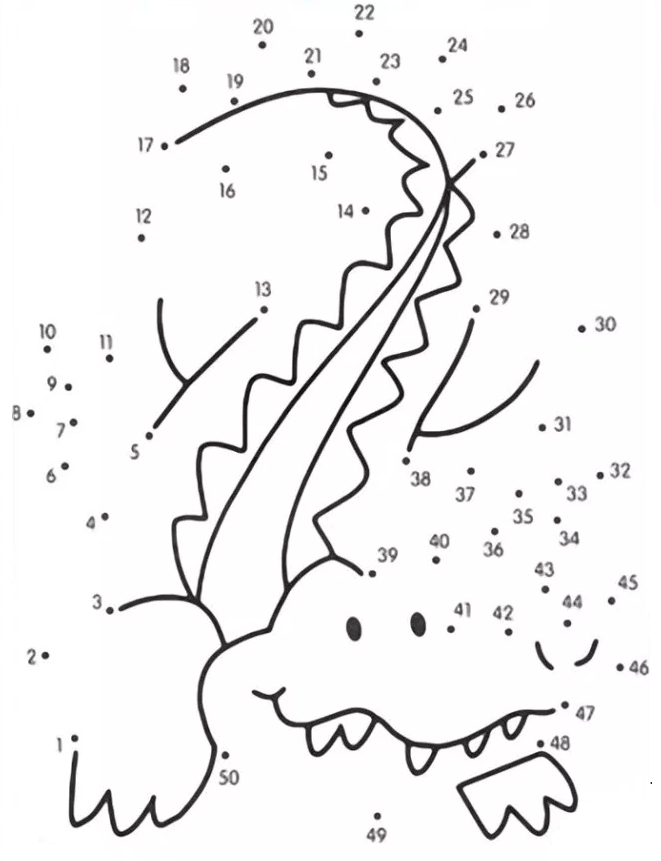 Lenguaje MATEMATICA